AIDE pour renseigner le GEVASCO « Première demande »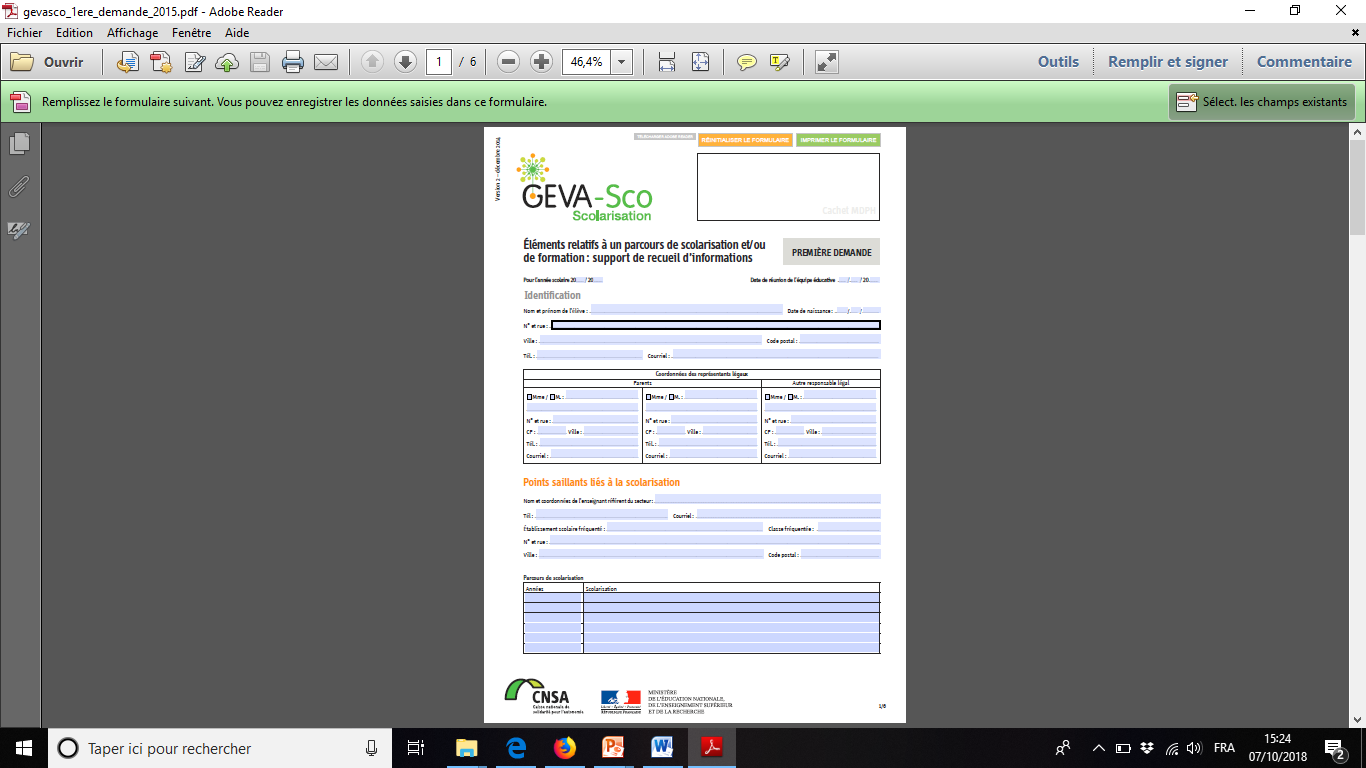 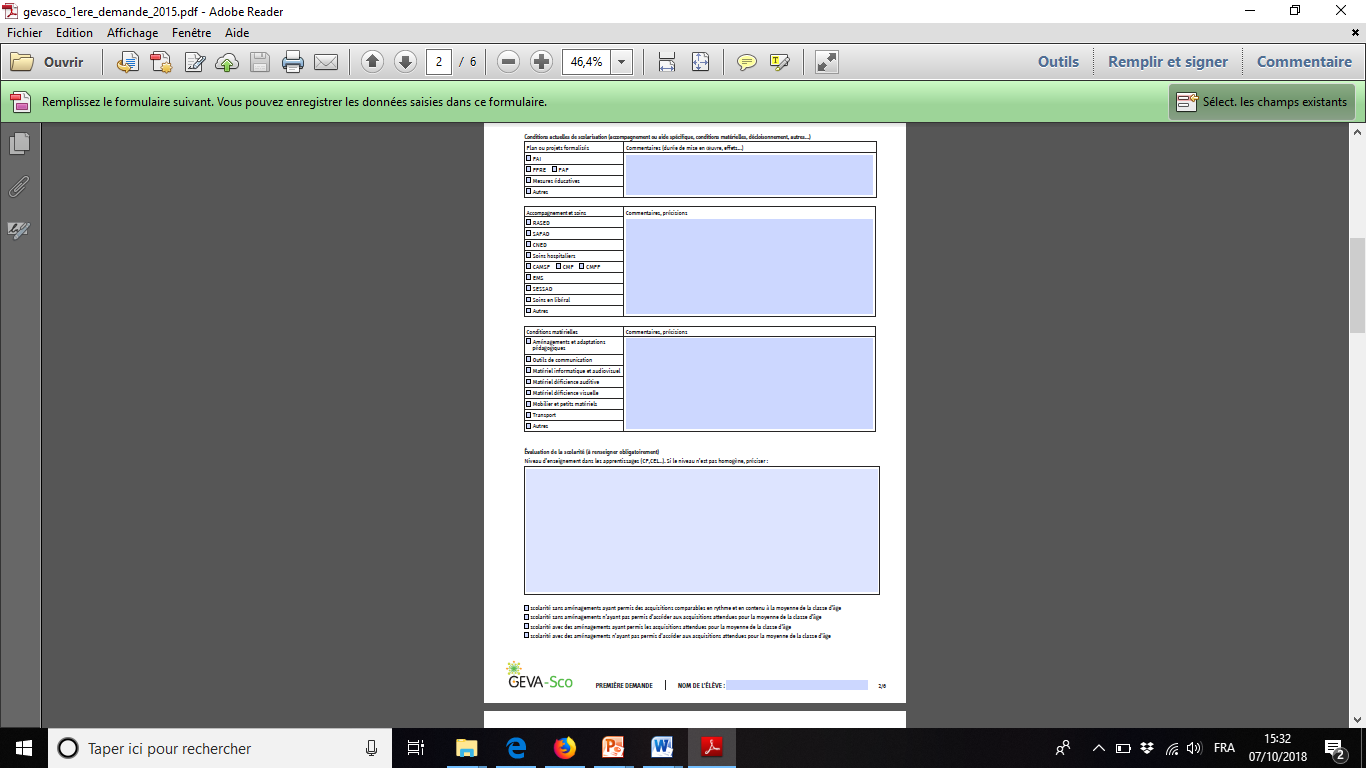 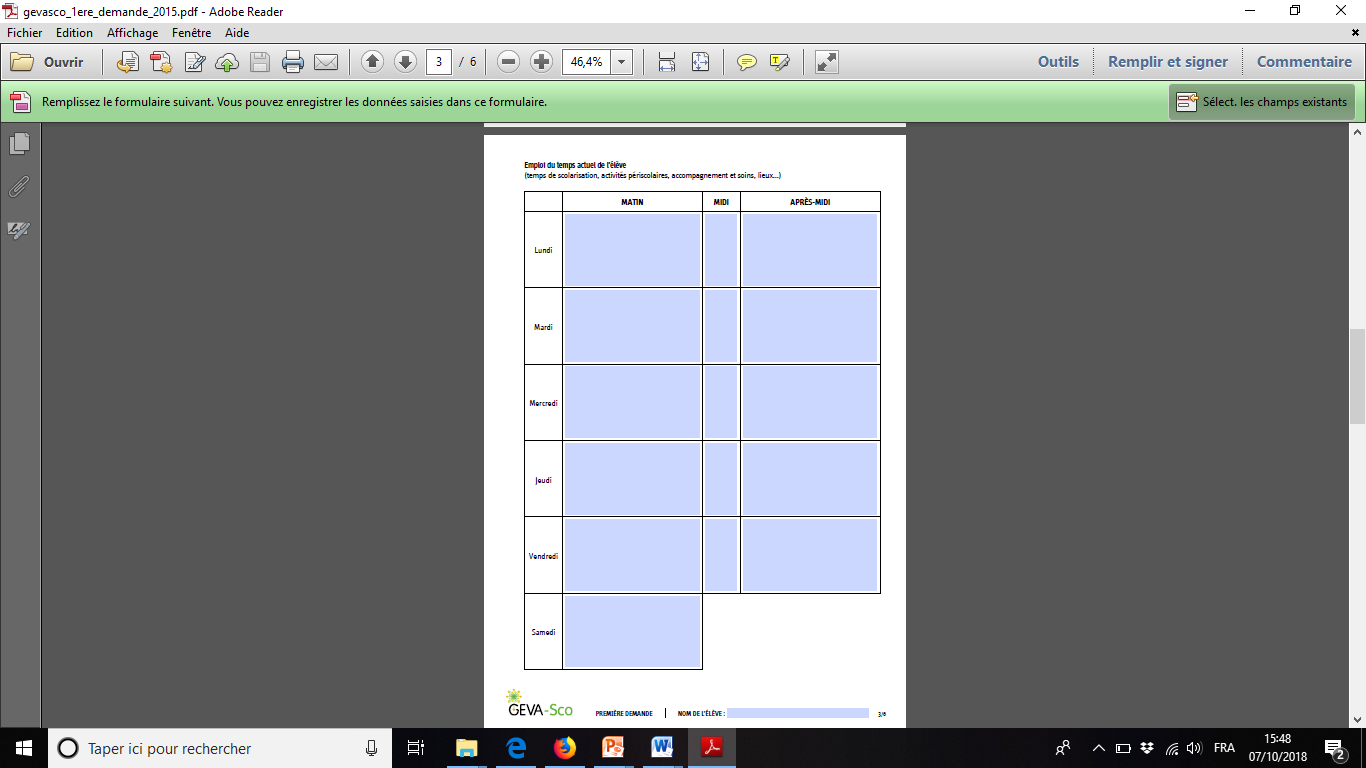 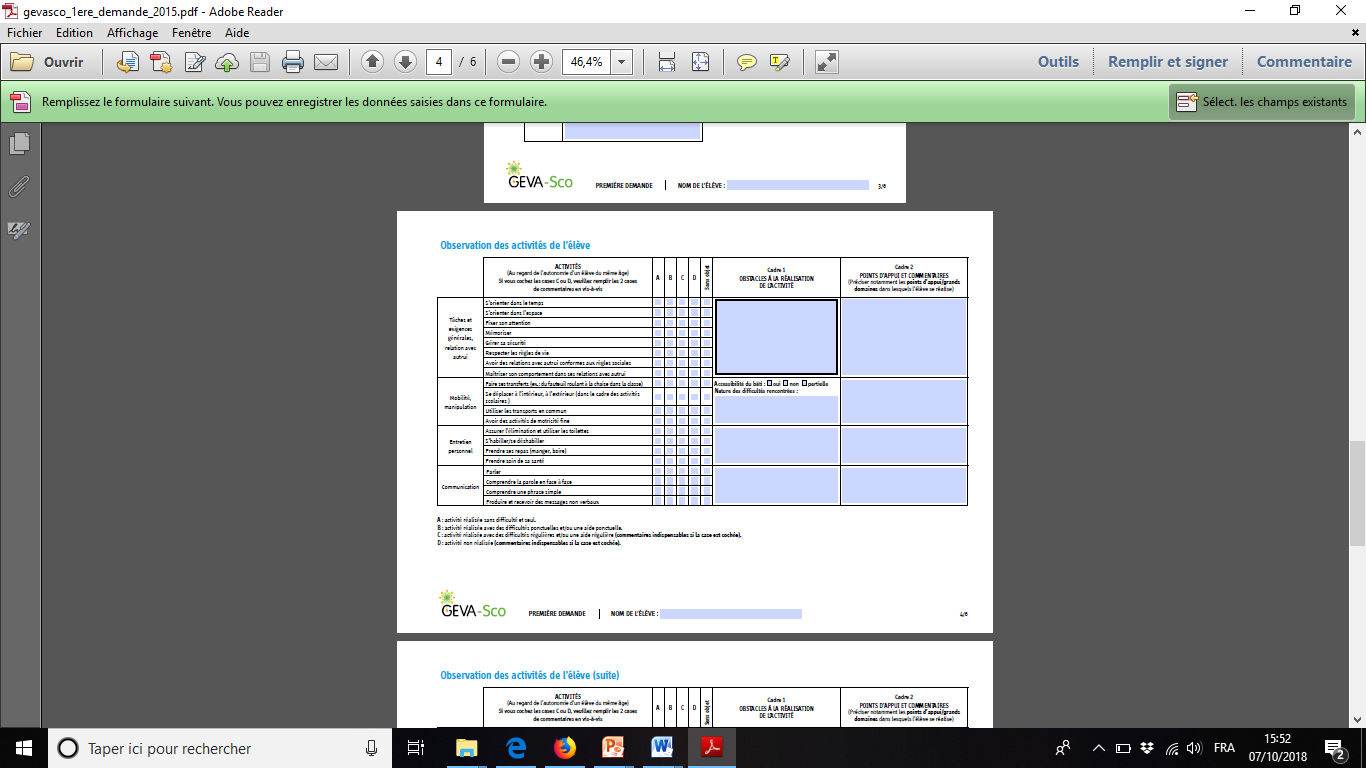 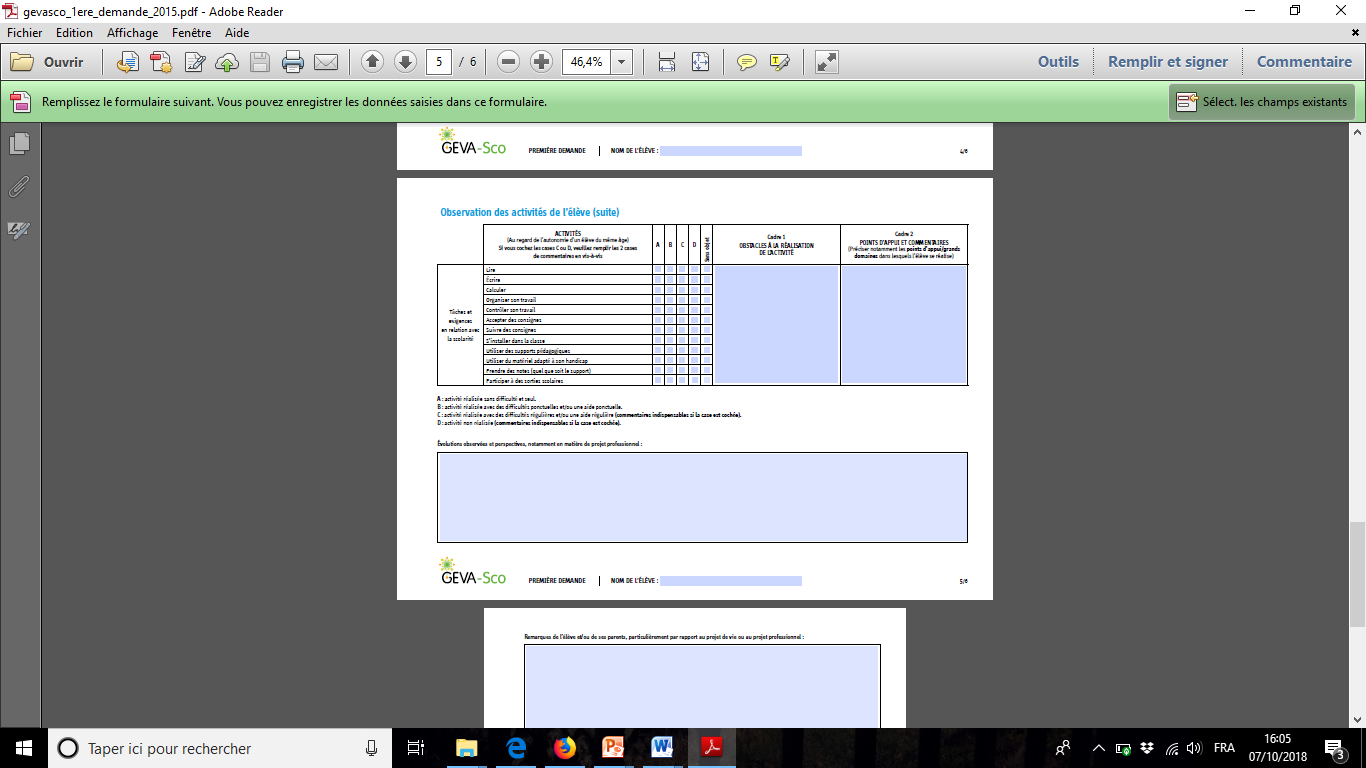 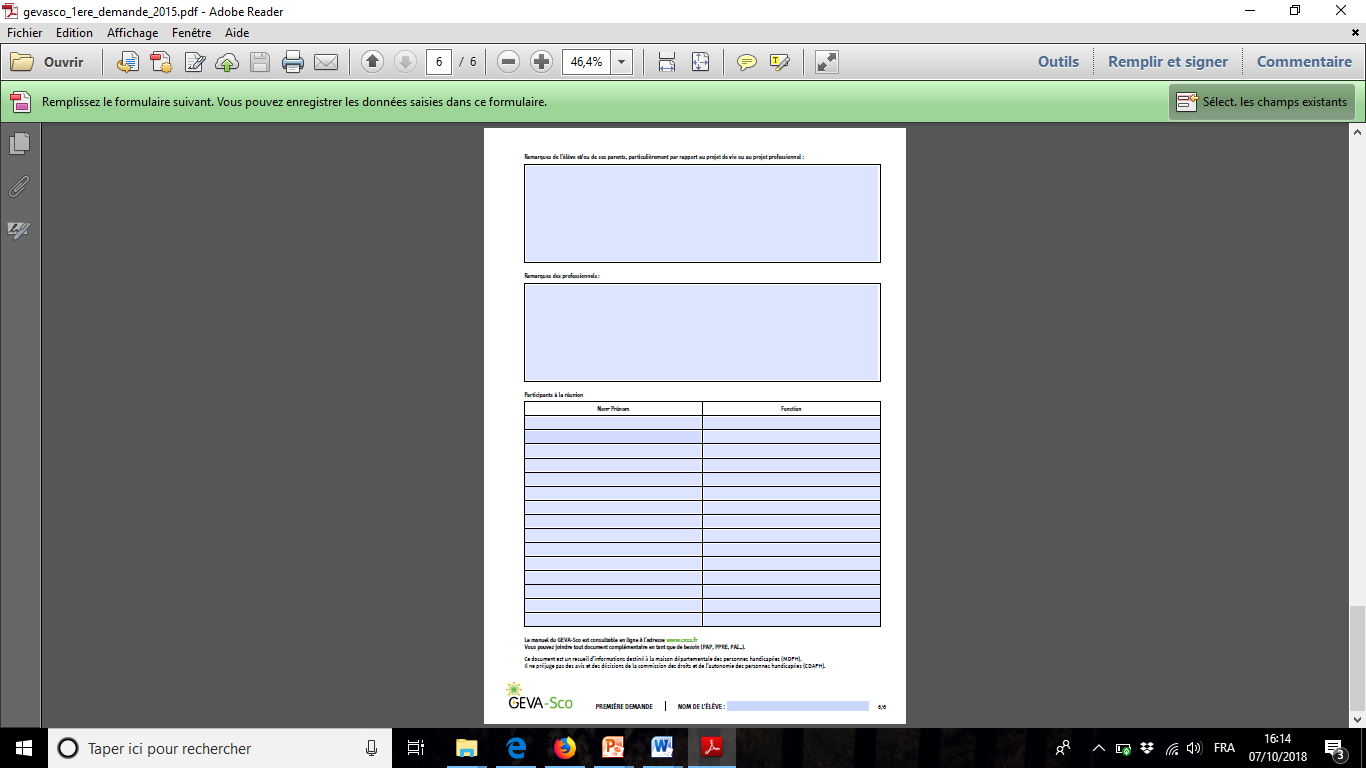 